MSc – Master of ScienceDOSSIER DE RENOUVELLEMENT / MODIFICATIOND’ACCRÉDITATION   2021-2022Etablissement accrédité demandeur Représenté parMadame  Monsieur NOM – Prénom :Fonction :Courriel :Téléphone :Télécopie :Intitulé* de la formation MSc – Master of Science *si l’intitulé est un acronyme, merci de le déclinerCode(s) NSF :    			 	NSF : Nomenclature des Spécialités de Formation (Document mis à disposition sur demande)Recensement de la formation sur le site web de la CGE, indiquer 4 mots-clés maximum : 1 ………………………    2 ………………………  3 ………………………  4 ………………………Lien du site web de la formation : ………………………………………………………………………Date de 1ère accréditation : ___/___/______    		Date de fin d’accréditation : ___/___/______NATURE DE LA DEMANDE RENOUVELLEMENT			     MODIFICATIONDurée du dernier renouvellement : ___ an(s)	La demande de modification porte sur : (plusieurs choix possibles) L’intitulé  Le programme (contenu, recrutement, rythme…) Le lieu (ajout, suppression, délocalisation) Le réseau (partenaire(s), coaccréditation(s))  Autre(s), préciser : _______________________________							Date d’application souhaitée : ___/___/______Visa de la Direction générale				 (si programme en coaccréditation, signature DG des écoles concernées)Date de la demande : ___/___/______  Les items précédés du signe @ concernent uniquement les demandes d’accréditation d’une formation numérique à distance ≥ 50%Présentation de la demandeA. Interlocuteurs/trices et référent(e)s en charge du programmeInterlocuteur/trice en charge du dossier de renouvellement/modification :Madame   Monsieur NOM - Prénom : Courriel : Fonction : Téléphone : Campus de rattachement :Directeur/trice Responsable de la formation : 	 Madame   Monsieur  			NOM – Prénom : 				Fonction :				Courriel :Téléphone : Campus de rattachement :Responsable académique de la formation : 	 Madame   Monsieur  			NOM – Prénom : 				Fonction :				Courriel :Téléphone : Campus de rattachement :Référent Handicap : Madame   Monsieur NOM - Prénom : Courriel : Fonction : Téléphone : Campus de rattachement :Référent(e) Enquête Déclaration nominative du programme MSc, Master of Science : Madame   Monsieur NOM - Prénom : Courriel : Fonction : Téléphone : Campus de rattachement :Référent(e) Enquête insertion MSc, Master of Science : Madame   Monsieur NOM - Prénom : Courriel : Fonction : Téléphone : Campus de rattachement :@ Responsable du département numérique :Madame  Monsieur NOM – Prénom :Fonction : Courriel :Téléphone :Campus de rattachement :B. Effectifs des trois dernières années (s’il y  a lieu)C. Dans le cadre d’une demande de renouvellement - Observation(s) : tout élément permettant d’appréhender la demande de renouvellement (analyse de l’attractivité, évolution des besoins en lien avec le métier visé, insertion, positionnement du programme etc... )D. Dans le cadre d’une demande de modification - Présentation argumentée et détaillée de la ou des modification(s) envisagée(s) – Joindre tout document  utile.Présentation de la formation A. Organismes partenaires (tout partenariat déclaré implique d’en fournir la convention cadre)Etablissement(s) co-accréditeur(s)/membre(s) de la CGE :Etablissement(s) associé(s) :Partenariat(s) académique(s) :Partenariat(s) professionnel(s) :B. Voies d’accès à la formation et statut étudiantVoie d’accès :    Formation initiale 	 Formation continue 	 VAE 		 VAPP Statut de l’étudiant pendant la formation :  	 Etudiant classique 			 Contrat d’apprentissage Contrat de professionnalisation		 Candidature libre Stagiaire de la formation continueNiveaux de recrutement – Diplôme requis – Public viséTaux de VAPP pratiqué (40% maximum selon le règlement de la CGE)  _ _ _ _ %Description du processus de la VAPPC. Programme de formationPrésenter les éléments demandés en distinguant les niveaux d’admission Bac+3 (180 crédits ECTS) et Bac+4 (240 crédits ECTS)ProgrammeDurée de la formation (en mois) Volume horaire global des enseignements Organisation de la formation : tronc commun avec ou sans options, électifs, mise à niveau% du volume horaire enseigné à distance Maquette pédagogique sous format Excel intégrant les modules avec période, (trimestre, semestre, autres...), volume horaire, crédits ECTS, enseignant et son statut, évaluation, etc… (Cf. modèle maquette pédagogique Excel Guide : Documents ressources)  Plans de cours synthétiques@ Scénario de la formation à distance - calendrier général avec le séquencement :@ les modules d’enseignement et la répartition des volumes horaires sur la période de la formation, @ les évaluations @ les périodes de stage/session offMission « entreprise » (présentation du (des) format(s) adopté(s), durée, période, objectifs et modalités d’évaluation) Stage en entreprise/laboratoire de recherche       Mission d’alternance (contrat d’apprentissage/professionnalisation)   Missions professionnelles d’un contrat de travail Semestre entrepreneurial (4 à 6 mois)       Projet fil rouge avec commanditaire      Mémoire d’études / Dissertation  (présentation et objectifs )Rythme d’alternance   oui  non       Si oui, préciser le rythme : _ _ _ _ _ _ _ _ _ _ _ _ _ _ _  	@ Séminaire (s) en présentiel envisagé(s)  oui  non  Si oui, présentation et objectifs, durée et modalitésLangue d’enseignement – 50% minimum dans une langue étrangère   	Préciser laquelle et le taux de répartition  D. Sites géographiques des lieux de formation des établissements préparant le titreIndiquer l’adresse du ou des lieux(x) de préparation de la formation et préciser si la formation est dispensée à 100% sur chaque site ou si elle est répartie sur plusieurs (si tel est le cas, indiquer le taux de répartition sur les différents sites)@ à préciser uniquement si la formation prévoit un (des) séminaire(s) en présentielE. Implication des professionnels – préciser dans quels domaines sont impliqués les professionnels : enseignements, jury, conseil scientifique…Indiquer le pourcentage d’enseignants professionnels par rapport aux professeurs permanents (% du volume horaire total)F. Dispositif d’amélioration continue de la qualité de formation – description du dispositif – synthèse des axes d’amélioration identifiés et actions menéesG. Corps enseignant @ Pour une formation à distance, décrire le niveau d’implication de l’enseignant(e) en lien avec la conception et/ou la consolidation des ressources, l’animation de la plateforme, des forums d’échanges, les séminairesPersonnels enseignants internes (Cf. définition page 3 du règlement intérieur) :  Joindre les CV sous format A4 maximum en annexe et intégrer ici la liste exhaustive par ordre alphabétique des personnels « internes ».Personnels enseignants qualifiés académiquement (Cf. définition page 3 du règlement intérieur) :Joindre les CV sous format A5 maximum en annexe et intégrer ici la liste exhaustive par ordre alphabétique des personnels « académiques ».Personnels enseignants qualifiés professionnellement (Cf. définition page 3 du règlement intérieur) :Joindre les CV sous format A5 maximum en annexe et intégrer ici la liste exhaustive par ordre alphabétiques des personnels « professionnels ».  Un intervenant peut être comptabilisé dans 2 voire dans les 3 catégories dès lors que son CV apporte les éléments d’informations adéquats. 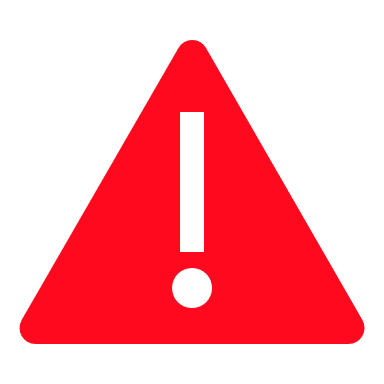 Tableau récapitulatif du corps enseignant (les heures d’un intervenant peuvent être comptabilisées dans 2 voire dans les 3 catégories)Si le programme comporte plusieurs options, fournir un tableau par option. S’il s’agit d’un programme MSc dit en 2 ans, présenter le tableau correspondant à la période M1 et celui correspondant à la période M2.1 correspond au volume horaire global déclaré pour le programmeDispositif du plan de formation continue des enseignants permanents chargés des formationsH. Conditions de communication du public sur l’offre de formationPrésentation des supports de communication dédiés (modalités d’accès, processus d’admission, délais et résultats)I. Document remis aux lauréatsJoindre une copie du diplôme 	J. FinancementMontant des frais de scolarité : à titre individuel, pour la formation continueFinancement des entreprises par des subventions au programme, prise en charge des frais de scolarité par des bourses, autres …Subventions (collectivités territoriales, européennes ou autres formes d’aides aux participants ou au programme…)@ Renouvellement d’une formation numérique à distance Le renouvellement  des formations numériques à distance nécessite des éléments complémentaires spécifiques à ce format d’enseignement (seuls les programmes ayant plus de 50% de leurs enseignements à distance sont concernés par cette partie).Présenter une synthèse des évolutions/améliorations apportées à la formation sur les   : Aspects pédagogiques : enrichissements des contenus, pertinence des évaluations, variétés des supports, diversité des exercices d’application, des travaux de groupe, séquençage, dispositifs d’enquête de satisfaction auprès des apprenants et du personnel encadrant etc…Aspects technologiques : mode de connexion, plateforme numérique, prestataires de solutions numériques, outils numériques, etc….Aspects d’encadrement : disponibilité du corps enseignants « encadrant » ou « tutorant », suivi et réactivité des responsables sur les aspects organisationnels, administratifs, formation continue du personnel dédié…Adresser l’enquête d’insertion des 3 dernières promotions diplômées 6 mois après leur sortie (s’il y a lieu)Joindre en annexe un tableau par promotion diplômée selon le format suivantTableau synthétique des indicateurs « Qualité » de la formation numérique à distanceRenseigner le tableau suivantFournir en annexe :Formulaire Enquête de satisfaction des parties prenantes Compte-rendu du comité de suivi Qualité ou de pilotagePlan d’actions à mener pour l’amélioration du dispositif de la formation numériqueDOCUMENT D’ENGAGEMENTDU BON USAGE ET DU RESPECT DE LA MARQUE COLLECTIVE MSc, Master of ScienceDocument à compléter et à adresser en annexedu dossier d’accréditation, de renouvellement et/ou de modification d’accréditation.Je soussigné(e) Madame1, Monsieur1,...............................................................................................................Agissant en ma qualité de représentant légal de : Nom de l’école porteuse de la formation labélisée (raison sociale) : .............................................................................................................................................................................Adresse : .............................................................................................................................................................n° Siret : ..............................................................................................................................................................certifie que les informations figurant dans ce dossier de demande d’accréditation du programme intitulé ........................................................................................................................................................................... sont exactes et déclare avoir pris connaissance du règlement d’usage de la marque  « MSc, Master of Science » que je m’engage à respecter en tout point. Cet engagement s’applique également pour le(s) partenaire(s) déclaré(s) dans le dossier de demande d’accréditation transmis à la Conférence des grandes écoles. Une mention spécifiant l’usage qui lui(leur) sera octroyé est intégrée dans la convention cadre qui nous lie.Fait à : ................................................................................................................................................................ 
Le : ..................................................................................................................................Signature : 1 rayer la mention inutileNom : MSc :Réf. CGEAnnée académiqueEffectivement inscritsEffectivement inscritsEffectivement inscritsEffectivement inscritsDiplômés xxx dont xxx VAENon diplômésNon diplômésAnnée académiqueClassiqueContrat apprentissageContrat pro.TotalDiplômés xxx dont xxx VAEReport de juryAbandon2019-20202020-20212021-2022Catégorie Corps enseignantNombre d’heures enseignées% heures enseignéesPersonnels internesPersonnels qualifiés académiquementPersonnels qualifiés professionnellementVolume horaire global des Enseignements1 Enquête d’insertion MSc – Master of Science : _ _ _ _ _ _ _ _ _ _ _ _ _ _ _ _ _ _ _ _ _ _ _ _ _ _ _ _ _ _ _ _ _ _ _ _ _ _ _ _ _ _ _ _ _ _ _ _ _ _ _Enquête d’insertion MSc – Master of Science : _ _ _ _ _ _ _ _ _ _ _ _ _ _ _ _ _ _ _ _ _ _ _ _ _ _ _ _ _ _ _ _ _ _ _ _ _ _ _ _ _ _ _ _ _ _ _ _ _ _ _Enquête d’insertion MSc – Master of Science : _ _ _ _ _ _ _ _ _ _ _ _ _ _ _ _ _ _ _ _ _ _ _ _ _ _ _ _ _ _ _ _ _ _ _ _ _ _ _ _ _ _ _ _ _ _ _ _ _ _ _Enquête d’insertion MSc – Master of Science : _ _ _ _ _ _ _ _ _ _ _ _ _ _ _ _ _ _ _ _ _ _ _ _ _ _ _ _ _ _ _ _ _ _ _ _ _ _ _ _ _ _ _ _ _ _ _ _ _ _ _Enquête d’insertion MSc – Master of Science : _ _ _ _ _ _ _ _ _ _ _ _ _ _ _ _ _ _ _ _ _ _ _ _ _ _ _ _ _ _ _ _ _ _ _ _ _ _ _ _ _ _ _ _ _ _ _ _ _ _ _Enquête d’insertion MSc – Master of Science : _ _ _ _ _ _ _ _ _ _ _ _ _ _ _ _ _ _ _ _ _ _ _ _ _ _ _ _ _ _ _ _ _ _ _ _ _ _ _ _ _ _ _ _ _ _ _ _ _ _ _Enquête d’insertion MSc – Master of Science : _ _ _ _ _ _ _ _ _ _ _ _ _ _ _ _ _ _ _ _ _ _ _ _ _ _ _ _ _ _ _ _ _ _ _ _ _ _ _ _ _ _ _ _ _ _ _ _ _ _ _Enquête d’insertion MSc – Master of Science : _ _ _ _ _ _ _ _ _ _ _ _ _ _ _ _ _ _ _ _ _ _ _ _ _ _ _ _ _ _ _ _ _ _ _ _ _ _ _ _ _ _ _ _ _ _ _ _ _ _ _Enquête d’insertion MSc – Master of Science : _ _ _ _ _ _ _ _ _ _ _ _ _ _ _ _ _ _ _ _ _ _ _ _ _ _ _ _ _ _ _ _ _ _ _ _ _ _ _ _ _ _ _ _ _ _ _ _ _ _ _Promotion diplômée en (mm/aaaa) :Promotion diplômée en (mm/aaaa) :Promotion diplômée en (mm/aaaa) :Promotion diplômée en (mm/aaaa) :Promotion diplômée en (mm/aaaa) :Emploi dans les 6 mois après l’octroi du titreEmploi dans les 6 mois après l’octroi du titreEmploi dans les 6 mois après l’octroi du titreEmploi dans les 6 mois après l’octroi du titreDiplômé(e)sDiplômé(e)sOrigine des candidatsOrigine des candidatsOrigine des candidatsEmploi dans les 6 mois après l’octroi du titreEmploi dans les 6 mois après l’octroi du titreEmploi dans les 6 mois après l’octroi du titreEmploi dans les 6 mois après l’octroi du titreCivilitéNOM-PrénomDiplôme ou niveau d’études (domaine)Expérience professionnelle (métier et durée)Pays de résidenceFonction et statutType de contratNom de l’entrepriseet secteur d’activitésPays de travailINDICATEURS QUALITE DE LA E-FORMATION n° xxxxx    au   __ / ___/ _______INDICATEURS QUALITE DE LA E-FORMATION n° xxxxx    au   __ / ___/ _______Nombre de candidatsNombre d’apprenants définitivement inscrits Nombre d’apprenants en session de rattrapageTaux d’attrition (abandon en cours de formation)Indice global de satisfaction des apprenantsNombre de réunions de suivi organisées sur la période de formationNombre de réclamations dues à des problèmes techniques Nombre de réclamations dues à des problèmes administratifs (stage, mémoire, documents officiels (ex : bulletin…) ou pédagogique (enseignants…)FICHE RÉCAPITULATIVE – MSc - Master of ScienceCette fiche récapitulative doit impérativement accompagner tout dossier d’accréditation et respecter le format demandé (2 pages A4 maximum)FICHE RÉCAPITULATIVE – MSc - Master of ScienceCette fiche récapitulative doit impérativement accompagner tout dossier d’accréditation et respecter le format demandé (2 pages A4 maximum)FICHE RÉCAPITULATIVE – MSc - Master of ScienceCette fiche récapitulative doit impérativement accompagner tout dossier d’accréditation et respecter le format demandé (2 pages A4 maximum)FICHE RÉCAPITULATIVE – MSc - Master of ScienceCette fiche récapitulative doit impérativement accompagner tout dossier d’accréditation et respecter le format demandé (2 pages A4 maximum)FICHE RÉCAPITULATIVE – MSc - Master of ScienceCette fiche récapitulative doit impérativement accompagner tout dossier d’accréditation et respecter le format demandé (2 pages A4 maximum)Réf. CGE : ________Réf. CGE : ________Réf. CGE : ________Intitulé de la formation :   Intitulé de la formation :   Intitulé de la formation :   Intitulé de la formation :   Intitulé de la formation :   Code(s) NSFCode(s) NSFCode(s) NSF_ _ _ _ _ _ _ _ _ _ _ _ _ _ _ _ _ _ _ _ _ _ _ _ _ _ _ _ _ _ _ _ _ _ _ _ _ _ _ _ _ _ _ _ _ _ _ _ _ _ _ _ _ _ _ _ _ _ _ _ _ _ _ _ _ _ _ _ _ _ _ _ _ _ _ _ _ _ _ _ _ _ _ _ _ _ _ _ _ _ _ _ _ _ _ _ _ _ _ _ _ _ _ _ _ _ _ _ _ _ _ _ _ _ _ _ _ _ _ _ _ _ _ _ _ _ _ _ _ _ _ _ _ _ _ _ _ _ _ _ _ _ _ _ _ _ _ _ _ _ _ _ _ _ _ _ _ _ _ _ _ _ _ _ _ _ _ _ _ _ _ _ _ _ _ _ _ _ _ _ _ _ _ _ _ _ _ _ _ _ _ _ _ _ _ _ _ _ _ _ _ _ _ _ _ _ _ _ _ _ _ _ _ _ _ _ _ _ _ _ _ _ _ _ _ _ _ _ _ _ _ _ _ _ _ _ _ _ _ _ _ _ _ _ _ _ _ _ _ _ _ _ _ _ _ _ _ _ _ _ _ _ _ _ _ _ _ _ _ _ _ _ _ _ _ _ _ _ _ _ _ _ _ _ _ _ _ _ _ _ _ _ _ _ _ _ _ _ _ _ _ _ _ _ _ _ _ _ _ _ _ _ _ _ _ _ _ _ _ _ _ _ _ _ _ _ _ _ _ _ _ _ _ _ _ _ _ _ _ _ _ _ _ _ _ _ _ _ _ _ _ _ _ _ _ _ _ _ _ _ _ _ _ _ _ Responsable(s) pédagogique(s) de la formationResponsable(s) pédagogique(s) de la formationGrande école porteuseGrande école porteuseGrande école porteuseGrande école porteuseGrande école porteuseGrande école porteuseCivilité :NOM, Prénom :	Fonction : 	Téléphone :	Courriel :@ Responsable du département numérique :Civilité, NOM, Prénom :Courriel : Civilité :NOM, Prénom :	Fonction : 	Téléphone :	Courriel :@ Responsable du département numérique :Civilité, NOM, Prénom :Courriel : Civilité :NOM, Prénom :	Fonction : 	Téléphone :	Courriel :@ Responsable du département numérique :Civilité, NOM, Prénom :Courriel : Civilité :NOM, Prénom :	Fonction : 	Téléphone :	Courriel :@ Responsable du département numérique :Civilité, NOM, Prénom :Courriel : Grande(s) école(s) coaccréditrice(s)Grande(s) école(s) coaccréditrice(s)Établissement(s) associé(s)Établissement(s) associé(s)Établissement(s) associé(s)Établissement(s) associé(s)Civilité :NOM, Prénom :	Fonction : 	Téléphone :	Courriel :@ Responsable du département numérique :Civilité, NOM, Prénom :Courriel : Civilité :NOM, Prénom :	Fonction : 	Téléphone :	Courriel :@ Responsable du département numérique :Civilité, NOM, Prénom :Courriel : Civilité :NOM, Prénom :	Fonction : 	Téléphone :	Courriel :@ Responsable du département numérique :Civilité, NOM, Prénom :Courriel : Civilité :NOM, Prénom :	Fonction : 	Téléphone :	Courriel :@ Responsable du département numérique :Civilité, NOM, Prénom :Courriel : Partenaire(s) académique(s)Partenaire(s) académique(s)Partenaire(s) professionnel(s)Partenaire(s) professionnel(s)Partenaire(s) professionnel(s)Partenaire(s) professionnel(s)Civilité :NOM, Prénom :	Fonction : 	Téléphone :	Courriel :@ Responsable du département numérique :Civilité, NOM, Prénom :Courriel : Civilité :NOM, Prénom :	Fonction : 	Téléphone :	Courriel :@ Responsable du département numérique :Civilité, NOM, Prénom :Courriel : Convention(s) prévue(s) :   oui   non  Commentaire :Convention(s) prévue(s) :   oui   non  Commentaire :Programme conjoint :  oui   non Si oui, nom de l’établissement partenaire : Programme conjoint :  oui   non Si oui, nom de l’établissement partenaire : Programme conjoint :  oui   non Si oui, nom de l’établissement partenaire : Programme conjoint :  oui   non Si oui, nom de l’établissement partenaire : Programme conjoint :  oui   non Si oui, nom de l’établissement partenaire : Programme conjoint :  oui   non Si oui, nom de l’établissement partenaire : Admission et statut(s) étudiant proposé(s)Admission et statut(s) étudiant proposé(s)Admission et statut(s) étudiant proposé(s)Admission et statut(s) étudiant proposé(s)Admission et statut(s) étudiant proposé(s)Admission et statut(s) étudiant proposé(s)Admission et statut(s) étudiant proposé(s)Admission et statut(s) étudiant proposé(s)Voie d’accès : Formation initiale    Formation continue      VAE           VAPP      Taux de VAPP pratiqué :    _ _ _ _ _ %           Niveau des étudiants à l’entrée :  Bac + 3 (180 crédits ECTS)     Bac + 4 (240 crédits ECTS)      Statut étudiant pendant la formation :    Etudiant classique    Contrat d’apprentissage    Contrat de professionnalisation                                                                              Stagiaire de la formation continue     Candidature libre Public visé :    Jeunes diplômés             Salariés, cadres expérimentés            Public international         Demandeur d’emploi Voie d’accès : Formation initiale    Formation continue      VAE           VAPP      Taux de VAPP pratiqué :    _ _ _ _ _ %           Niveau des étudiants à l’entrée :  Bac + 3 (180 crédits ECTS)     Bac + 4 (240 crédits ECTS)      Statut étudiant pendant la formation :    Etudiant classique    Contrat d’apprentissage    Contrat de professionnalisation                                                                              Stagiaire de la formation continue     Candidature libre Public visé :    Jeunes diplômés             Salariés, cadres expérimentés            Public international         Demandeur d’emploi Voie d’accès : Formation initiale    Formation continue      VAE           VAPP      Taux de VAPP pratiqué :    _ _ _ _ _ %           Niveau des étudiants à l’entrée :  Bac + 3 (180 crédits ECTS)     Bac + 4 (240 crédits ECTS)      Statut étudiant pendant la formation :    Etudiant classique    Contrat d’apprentissage    Contrat de professionnalisation                                                                              Stagiaire de la formation continue     Candidature libre Public visé :    Jeunes diplômés             Salariés, cadres expérimentés            Public international         Demandeur d’emploi Voie d’accès : Formation initiale    Formation continue      VAE           VAPP      Taux de VAPP pratiqué :    _ _ _ _ _ %           Niveau des étudiants à l’entrée :  Bac + 3 (180 crédits ECTS)     Bac + 4 (240 crédits ECTS)      Statut étudiant pendant la formation :    Etudiant classique    Contrat d’apprentissage    Contrat de professionnalisation                                                                              Stagiaire de la formation continue     Candidature libre Public visé :    Jeunes diplômés             Salariés, cadres expérimentés            Public international         Demandeur d’emploi Voie d’accès : Formation initiale    Formation continue      VAE           VAPP      Taux de VAPP pratiqué :    _ _ _ _ _ %           Niveau des étudiants à l’entrée :  Bac + 3 (180 crédits ECTS)     Bac + 4 (240 crédits ECTS)      Statut étudiant pendant la formation :    Etudiant classique    Contrat d’apprentissage    Contrat de professionnalisation                                                                              Stagiaire de la formation continue     Candidature libre Public visé :    Jeunes diplômés             Salariés, cadres expérimentés            Public international         Demandeur d’emploi Voie d’accès : Formation initiale    Formation continue      VAE           VAPP      Taux de VAPP pratiqué :    _ _ _ _ _ %           Niveau des étudiants à l’entrée :  Bac + 3 (180 crédits ECTS)     Bac + 4 (240 crédits ECTS)      Statut étudiant pendant la formation :    Etudiant classique    Contrat d’apprentissage    Contrat de professionnalisation                                                                              Stagiaire de la formation continue     Candidature libre Public visé :    Jeunes diplômés             Salariés, cadres expérimentés            Public international         Demandeur d’emploi Voie d’accès : Formation initiale    Formation continue      VAE           VAPP      Taux de VAPP pratiqué :    _ _ _ _ _ %           Niveau des étudiants à l’entrée :  Bac + 3 (180 crédits ECTS)     Bac + 4 (240 crédits ECTS)      Statut étudiant pendant la formation :    Etudiant classique    Contrat d’apprentissage    Contrat de professionnalisation                                                                              Stagiaire de la formation continue     Candidature libre Public visé :    Jeunes diplômés             Salariés, cadres expérimentés            Public international         Demandeur d’emploi Voie d’accès : Formation initiale    Formation continue      VAE           VAPP      Taux de VAPP pratiqué :    _ _ _ _ _ %           Niveau des étudiants à l’entrée :  Bac + 3 (180 crédits ECTS)     Bac + 4 (240 crédits ECTS)      Statut étudiant pendant la formation :    Etudiant classique    Contrat d’apprentissage    Contrat de professionnalisation                                                                              Stagiaire de la formation continue     Candidature libre Public visé :    Jeunes diplômés             Salariés, cadres expérimentés            Public international         Demandeur d’emploi Format et durée de la formationFormat et durée de la formationFormat et durée de la formationFormat et durée de la formationFormat et durée de la formationFormat et durée de la formationFormat et durée de la formationFormat et durée de la formationTemps plein :    oui    non                                                                     Durée totale :  _ _ _ _ _ mois                  Volume de cours : _ _ _ _   heures                                     E-learning     _ _ _ _ %Langue(s) d’enseignement : …………………………. dont ……% d’anglais/autresProgramme ouvert aux personnes en situation de handicap :  oui    non Temps plein :    oui    non                                                                     Durée totale :  _ _ _ _ _ mois                  Volume de cours : _ _ _ _   heures                                     E-learning     _ _ _ _ %Langue(s) d’enseignement : …………………………. dont ……% d’anglais/autresProgramme ouvert aux personnes en situation de handicap :  oui    non Temps alterné :    oui   non Durée totale :  _ _ _ _ _   mois                          Volume de cours : _ _ _ _   heures                                     E-learning     _ _ _ _   %Langue(s) d’enseignement : …………………………. dont ………. % d’anglais/autresProgramme ouvert aux personnes en situation de handicap :  oui    non Temps alterné :    oui   non Durée totale :  _ _ _ _ _   mois                          Volume de cours : _ _ _ _   heures                                     E-learning     _ _ _ _   %Langue(s) d’enseignement : …………………………. dont ………. % d’anglais/autresProgramme ouvert aux personnes en situation de handicap :  oui    non Temps alterné :    oui   non Durée totale :  _ _ _ _ _   mois                          Volume de cours : _ _ _ _   heures                                     E-learning     _ _ _ _   %Langue(s) d’enseignement : …………………………. dont ………. % d’anglais/autresProgramme ouvert aux personnes en situation de handicap :  oui    non Temps alterné :    oui   non Durée totale :  _ _ _ _ _   mois                          Volume de cours : _ _ _ _   heures                                     E-learning     _ _ _ _   %Langue(s) d’enseignement : …………………………. dont ………. % d’anglais/autresProgramme ouvert aux personnes en situation de handicap :  oui    non Temps alterné :    oui   non Durée totale :  _ _ _ _ _   mois                          Volume de cours : _ _ _ _   heures                                     E-learning     _ _ _ _   %Langue(s) d’enseignement : …………………………. dont ………. % d’anglais/autresProgramme ouvert aux personnes en situation de handicap :  oui    non Temps alterné :    oui   non Durée totale :  _ _ _ _ _   mois                          Volume de cours : _ _ _ _   heures                                     E-learning     _ _ _ _   %Langue(s) d’enseignement : …………………………. dont ………. % d’anglais/autresProgramme ouvert aux personnes en situation de handicap :  oui    non Dimension professionnelle et/ou internationaleDimension professionnelle et/ou internationaleDimension professionnelle et/ou internationaleDimension professionnelle et/ou internationaleDimension professionnelle et/ou internationaleDimension professionnelle et/ou internationaleDimension professionnelle et/ou internationaleDimension professionnelle et/ou internationaleDouble(s) diplôme(s) proposé(s) :   oui   non Si oui, préciser l’intitulé et l’établissement : Certification(s) professionnelle(s) proposée(s) :  oui   non Si oui, préciser l’intitulé et le niveau :Double(s) diplôme(s) proposé(s) :   oui   non Si oui, préciser l’intitulé et l’établissement : Certification(s) professionnelle(s) proposée(s) :  oui   non Si oui, préciser l’intitulé et le niveau :Formation délocalisée :   oui   non Si oui, indiquer le(s) pays, la ou les ville(s) :Formation délocalisée :   oui   non Si oui, indiquer le(s) pays, la ou les ville(s) :Formation délocalisée :   oui   non Si oui, indiquer le(s) pays, la ou les ville(s) :Formation délocalisée :   oui   non Si oui, indiquer le(s) pays, la ou les ville(s) :Formation délocalisée :   oui   non Si oui, indiquer le(s) pays, la ou les ville(s) :Formation délocalisée :   oui   non Si oui, indiquer le(s) pays, la ou les ville(s) :PROGRAMME(Tableau récapitulatif des modules d’enseignement – volume horaire, ECTS, durée stage, mémoire d’étude…)PROGRAMME(Tableau récapitulatif des modules d’enseignement – volume horaire, ECTS, durée stage, mémoire d’étude…)PROGRAMME(Tableau récapitulatif des modules d’enseignement – volume horaire, ECTS, durée stage, mémoire d’étude…)PROGRAMME(Tableau récapitulatif des modules d’enseignement – volume horaire, ECTS, durée stage, mémoire d’étude…)PROGRAMME(Tableau récapitulatif des modules d’enseignement – volume horaire, ECTS, durée stage, mémoire d’étude…)PROGRAMME(Tableau récapitulatif des modules d’enseignement – volume horaire, ECTS, durée stage, mémoire d’étude…)PROGRAMME(Tableau récapitulatif des modules d’enseignement – volume horaire, ECTS, durée stage, mémoire d’étude…)PROGRAMME(Tableau récapitulatif des modules d’enseignement – volume horaire, ECTS, durée stage, mémoire d’étude…)Répartition horaire du corps enseignant :Personnel enseignant interne :                       _ _ _ %Personnel enseignant « Académique » :       _ _ _ %Personnel enseignant « Professionnel » :     _ _ _ %Lieu(x) préparant la formation : préciser les adressesNombre de site : _ _ _ _ _ Répartition sur plusieurs sites : oui     non  Si oui, lieux et répartition en %  pour chaque format proposéLieu(x) préparant la formation : préciser les adressesNombre de site : _ _ _ _ _ Répartition sur plusieurs sites : oui     non  Si oui, lieux et répartition en %  pour chaque format proposéLieu(x) préparant la formation : préciser les adressesNombre de site : _ _ _ _ _ Répartition sur plusieurs sites : oui     non  Si oui, lieux et répartition en %  pour chaque format proposéLieu(x) préparant la formation : préciser les adressesNombre de site : _ _ _ _ _ Répartition sur plusieurs sites : oui     non  Si oui, lieux et répartition en %  pour chaque format proposéLieu(x) préparant la formation : préciser les adressesNombre de site : _ _ _ _ _ Répartition sur plusieurs sites : oui     non  Si oui, lieux et répartition en %  pour chaque format proposéLieu(x) préparant la formation : préciser les adressesNombre de site : _ _ _ _ _ Répartition sur plusieurs sites : oui     non  Si oui, lieux et répartition en %  pour chaque format proposéLieu(x) préparant la formation : préciser les adressesNombre de site : _ _ _ _ _ Répartition sur plusieurs sites : oui     non  Si oui, lieux et répartition en %  pour chaque format proposéPRÉSENTATION SUCCINCTE DE LA FORMATION(Besoins identifiés, soutien des entreprises, spécialité, métiers visés, concurrence, atouts, possibilités de recrutement…)PRÉSENTATION SUCCINCTE DE LA FORMATION(Besoins identifiés, soutien des entreprises, spécialité, métiers visés, concurrence, atouts, possibilités de recrutement…)PRÉSENTATION SUCCINCTE DE LA FORMATION(Besoins identifiés, soutien des entreprises, spécialité, métiers visés, concurrence, atouts, possibilités de recrutement…)PRÉSENTATION SUCCINCTE DE LA FORMATION(Besoins identifiés, soutien des entreprises, spécialité, métiers visés, concurrence, atouts, possibilités de recrutement…)PRÉSENTATION SUCCINCTE DE LA FORMATION(Besoins identifiés, soutien des entreprises, spécialité, métiers visés, concurrence, atouts, possibilités de recrutement…)PRÉSENTATION SUCCINCTE DE LA FORMATION(Besoins identifiés, soutien des entreprises, spécialité, métiers visés, concurrence, atouts, possibilités de recrutement…)PRÉSENTATION SUCCINCTE DE LA FORMATION(Besoins identifiés, soutien des entreprises, spécialité, métiers visés, concurrence, atouts, possibilités de recrutement…)PRÉSENTATION SUCCINCTE DE LA FORMATION(Besoins identifiés, soutien des entreprises, spécialité, métiers visés, concurrence, atouts, possibilités de recrutement…)Tarifs :   Formation initiale ………………… €          Formation continue ………………€Tarifs :   Formation initiale ………………… €          Formation continue ………………€Tarifs :   Formation initiale ………………… €          Formation continue ………………€Annexes fournies : Lettres de soutien des entreprisesMaquette pédagogique sous format ExcelMini-CV du corps professoralModèle de diplôme délivré Convention(s) de partenariat (le cas échéant)Règlement pédagogique ou des études en propreCalendrier de la formation (précisant les périodes école et entreprise pour chaque format)Annexes fournies : Lettres de soutien des entreprisesMaquette pédagogique sous format ExcelMini-CV du corps professoralModèle de diplôme délivré Convention(s) de partenariat (le cas échéant)Règlement pédagogique ou des études en propreCalendrier de la formation (précisant les périodes école et entreprise pour chaque format)Annexes fournies : Lettres de soutien des entreprisesMaquette pédagogique sous format ExcelMini-CV du corps professoralModèle de diplôme délivré Convention(s) de partenariat (le cas échéant)Règlement pédagogique ou des études en propreCalendrier de la formation (précisant les périodes école et entreprise pour chaque format)OUINONTarifs :   Formation initiale ………………… €          Formation continue ………………€Tarifs :   Formation initiale ………………… €          Formation continue ………………€Tarifs :   Formation initiale ………………… €          Formation continue ………………€Annexes fournies : Lettres de soutien des entreprisesMaquette pédagogique sous format ExcelMini-CV du corps professoralModèle de diplôme délivré Convention(s) de partenariat (le cas échéant)Règlement pédagogique ou des études en propreCalendrier de la formation (précisant les périodes école et entreprise pour chaque format)Annexes fournies : Lettres de soutien des entreprisesMaquette pédagogique sous format ExcelMini-CV du corps professoralModèle de diplôme délivré Convention(s) de partenariat (le cas échéant)Règlement pédagogique ou des études en propreCalendrier de la formation (précisant les périodes école et entreprise pour chaque format)Annexes fournies : Lettres de soutien des entreprisesMaquette pédagogique sous format ExcelMini-CV du corps professoralModèle de diplôme délivré Convention(s) de partenariat (le cas échéant)Règlement pédagogique ou des études en propreCalendrier de la formation (précisant les périodes école et entreprise pour chaque format)Certification enregistrée :       au RNCP :    oui  non         au Répertoire spécifique : oui  non Si non, demande en cours :  oui  non Si oui, Réf. fiche et intitulé :_ _ _ _ _ _ _ _ _ _ _ _ _ _ _ _ _ _ _ _ _ _ _ _ _ _ _ _ _ _ _ _ _ _ _ _ _ _ _ _ _ _ _ _ _   Certification enregistrée :       au RNCP :    oui  non         au Répertoire spécifique : oui  non Si non, demande en cours :  oui  non Si oui, Réf. fiche et intitulé :_ _ _ _ _ _ _ _ _ _ _ _ _ _ _ _ _ _ _ _ _ _ _ _ _ _ _ _ _ _ _ _ _ _ _ _ _ _ _ _ _ _ _ _ _   Certification enregistrée :       au RNCP :    oui  non         au Répertoire spécifique : oui  non Si non, demande en cours :  oui  non Si oui, Réf. fiche et intitulé :_ _ _ _ _ _ _ _ _ _ _ _ _ _ _ _ _ _ _ _ _ _ _ _ _ _ _ _ _ _ _ _ _ _ _ _ _ _ _ _ _ _ _ _ _   Annexes fournies : Lettres de soutien des entreprisesMaquette pédagogique sous format ExcelMini-CV du corps professoralModèle de diplôme délivré Convention(s) de partenariat (le cas échéant)Règlement pédagogique ou des études en propreCalendrier de la formation (précisant les périodes école et entreprise pour chaque format)Annexes fournies : Lettres de soutien des entreprisesMaquette pédagogique sous format ExcelMini-CV du corps professoralModèle de diplôme délivré Convention(s) de partenariat (le cas échéant)Règlement pédagogique ou des études en propreCalendrier de la formation (précisant les périodes école et entreprise pour chaque format)Annexes fournies : Lettres de soutien des entreprisesMaquette pédagogique sous format ExcelMini-CV du corps professoralModèle de diplôme délivré Convention(s) de partenariat (le cas échéant)Règlement pédagogique ou des études en propreCalendrier de la formation (précisant les périodes école et entreprise pour chaque format)Mots-clés de la formation (recensement site web CGE) 4 maximum :1 _ _ _ _ _ _ _ _      2 _ _ _ _ _ _ _ _      3 _ _ _ _ _ _ _ _     4 _ _ _ _ _ _ _ _Mots-clés de la formation (recensement site web CGE) 4 maximum :1 _ _ _ _ _ _ _ _      2 _ _ _ _ _ _ _ _      3 _ _ _ _ _ _ _ _     4 _ _ _ _ _ _ _ _Mots-clés de la formation (recensement site web CGE) 4 maximum :1 _ _ _ _ _ _ _ _      2 _ _ _ _ _ _ _ _      3 _ _ _ _ _ _ _ _     4 _ _ _ _ _ _ _ _Annexes fournies : Lettres de soutien des entreprisesMaquette pédagogique sous format ExcelMini-CV du corps professoralModèle de diplôme délivré Convention(s) de partenariat (le cas échéant)Règlement pédagogique ou des études en propreCalendrier de la formation (précisant les périodes école et entreprise pour chaque format)Annexes fournies : Lettres de soutien des entreprisesMaquette pédagogique sous format ExcelMini-CV du corps professoralModèle de diplôme délivré Convention(s) de partenariat (le cas échéant)Règlement pédagogique ou des études en propreCalendrier de la formation (précisant les périodes école et entreprise pour chaque format)Annexes fournies : Lettres de soutien des entreprisesMaquette pédagogique sous format ExcelMini-CV du corps professoralModèle de diplôme délivré Convention(s) de partenariat (le cas échéant)Règlement pédagogique ou des études en propreCalendrier de la formation (précisant les périodes école et entreprise pour chaque format)